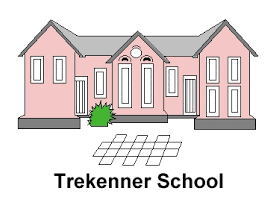 Trekenner Community Primary SchoolNumber Fluency Progression and Policy. Introduction The National Curriculum states that children must “Become fluent in the fundamentals of Mathematics, including through varied and frequent practice with increasingly complex problems over time, so that pupils develop conceptual understanding and the ability to recall and apply knowledge rapidly and accurately.” At Trekenner, we acknowledge the importance of giving children time to develop their fundamental fluency and confidence within key mathematical processes. This Number Fluency Progression and Policy document outlines the key means through which we will give children opportunities to develop these fundamental skills as well as the progression that each year group should follow. 
This policy should be read in conjunction with the Calculation and Mental Calculation Policies. Fluency lessons. Each week in Key Stage Two, children will have Five 10 minutes number fluency sessions (in addition to their daily maths lesson), where teachers plan and deliver lessons and activities so children can learn, practice and consolidate the skills as set out in this policy.In Key Stage One, these sessions will take place as part of the general maths lesson but a clear focus on the objectives outlined in the policy will be maintained. The sessions should be taught in the morning where possible. Teachers should introduce the concepts but LSAs can oversee the class during these sessions to enable Teachers to use this time for rapid intervention following the previous days’ maths lesson or for pre-teaching.Children who are not ready for the stage set out in this policy should have additional intervention sessions to ensure they catch up.Any recording (especially from the ‘written methods’ sessions) should be done in children’s Maths Jotters. She short date should be recorded but no WALT is needed. Whilst children’s calculations need to be check for accuracy this can be done through self and peer marking, there is no need for teaching staff to formally mark the Maths Jotters, although they should maintain an overview of their content. Practice should be varied and make use of concrete, pictorial and abstract representations.These sessions should aim to teach not test with high quality opportunities for modelling and discussion of misconceptions. Weekly structures/ planningTo allow plenty of time for repetition of objectives structure your week so that there is a day on each area:E.g.Monday: counting/ number facts.Tuesday: addition/ subtractionWednesday: multiplication/ division. Thursday: Written methodsFriday: application  There is no expectation for this to be planned in any particular way nor is there any expectation for fluency lesson planning to be submitted to leadership. Simple oral rehearsal and whiteboard activities/ games are completely appropriate. Times tables Teaching of times tables should start as is indicated in this progression document. Children should have opportunities to learn times tables in a variety of ways but a large focused should be placed on understanding the key multiplication and division facts associated with each table and the patterns between them. In year Three and Four, there will be one dedicated session per week on accessing times table learning online (99 club) to enable children to develop familiarity with the format of the Lower Key Stage Two computerized times table assessment. Assessment Times tables will be assessed using a combination of teacher assessment updated on insight half termly and half termly timed multiplication grids. The results of these will be recorded and monitored by the maths leader. General fluency will be assessed Half Termly through Head start maths assessments. MENTAL FLUENCY PROGRESSIONMENTAL FLUENCY PROGRESSIONMENTAL FLUENCY PROGRESSIONMENTAL FLUENCY PROGRESSIONMENTAL FLUENCY PROGRESSIONMENTAL FLUENCY PROGRESSIONMENTAL FLUENCY PROGRESSIONReceptionYear 1Year 2Year 3Year 4Year 5Year 6Count in multiples of 10Count in multiples of 5 and 2 and 10 (forward and backward)count in multiples of 2, 3, 5 and 10count multiples of 3, 6, 9, 50 and 100count in multiples of 11, 12, 25 and 1000count forwards or backwardsin steps of powers of 10 for any given number up to1 000 000Consolidation and application. Recall x facts for 10 x tablerecall and use multiplication anddivision facts for the 2, 5, 10 multiplication tablesrecall and use multiplication anddivision facts for the 2,5 and 10 times tableBegin to associate known facts to the 4, and 8 multiplication tables. recall and use multiplication anddivision facts for the 4, 8, 3, 6 and 9 multiplication tablesrecall multiplicationand division facts formultiplication tablesup to 12 × 12recall multiplicationand division facts formultiplication tablesup to 12 × 12 and apply these to more complicated numbers e.g. multiples of 25 or multiples of 60.  Consolidation and application. RECEPTIONRECEPTIONRECEPTIONRECEPTIONRECEPTIONRECEPTIONAutumn 1(8 weeks)Autumn 2(7 weeks)Spring 1(6 weeks)Spring 2(6 weeks)Summer 1(5 weeks)Summer 2(7 weeks)Counting Counting forwards and backwards to 20Counting forwards and backwards to 20Counting forwards and backwards to 20Counting forwards and backwards to 20Counting beyond 20 (up to 100)Counting beyond 20 (up to 100)Number bondsUnderstanding numbers 1-20:See calculation policy EYFS sectionCardinality1:1 correspondanceOrdinalitySubitisingUnderstanding numbers 1-20:See calculation policy EYFS sectionCardinality1:1 correspondanceOrdinalitySubitising1 more, 1 lessBonds for numbers 1-10See calculation policy EYFS sectionEqualityConservation of numberConcept of 0Counting on1 more, 1 lessBonds for numbers 1-10See calculation policy EYFS sectionEqualityConservation of numberConcept of 0Counting onAddition and subtraction of 2 single digit numbersAddition and subtraction of 2 single digit numbersMultiplication and division Doubling and halvingPractical sharingDoubling and halvingPractical sharingCounting in groups of 10 - One group of 10 is…, two groups of ten are… etc’Counting in groups of 10 - One group of 10 is…, two groups of ten are… etc’Recorded methodsWriting numbers 1-10 Counting with number lines forward and backwards to 20Writing numbers 1-10 Counting with number lines forward and backwards to 20Writing numbers 1-20Part/whole modelsWriting numbers 1-20Part/whole modelsWriting numbers 1-20 (and beyond)Part/whole modelsTen framesWriting numbers 1-20 (and beyond)Part/whole modelsTen framesYear 1Year 1Year 1Year 1Year 1Year 1Autumn 1(8 weeks)Autumn 2(7 weeks)Spring 1(6 weeks)Spring 2(6 weeks)Summer 1(5 weeks)Summer 2(7 weeks)Counting Counting forwards and backwards up to and beyond 20 (up to 100)Counting forwards and backwards up to and beyond 20 (up to 100)Counting forwards and backwards up to and beyond 20 (up to 100)Counting forwards and backwards up to and beyond 20 (up to 100)Counting forwards and backwards up to and beyond 20 (up to 100)Counting forwards and backwards up to and beyond 20 (up to 100)Number bondsNumber bonds to 10Number bonds to 10Understanding PV of teens numbers 10+1, 10+2 etcNumber bonds to 20Number bonds to 20Derive and use related facts up to 100Derive and use related facts up to 100Multiplication and division Counting in groups of 10 - One group of 10 is…, two groups of ten are… etc’Ten times table x and ÷factsCount forwards and backwards  in multiples of 5-recognise relationship to counting in 10sconcrete apparatus-ten frames- bead strings- numicon- jump along a number lineFive times table x and ÷factsCount forwards and backwards  in multiples of 2-concrete apparatus-ten frames- bead strings- numicon- jump along a number lineTwo times table x and ÷factsWritten methods(refer to calculation policy)Addition and subtractionAddition and subtractionAddition and subtraction problems – part/whole modelAddition and subtraction problems – part/whole modelX and divisionX and divisionYear 2Year 2Year 2Year 2Year 2Year 2Autumn 1(8 weeks)Autumn 2(7 weeks)Spring 1(6 weeks)Spring 2(6 weeks)Summer 1(5 weeks)Summer 2(7 weeks)Counting Counting forwards and backwards to 100 in different sized steps – 1, 10, 5 and 2Counting forwards and backwards to 100 in different sized steps – 1, 10, 5 and 2Counting forwards and backwards in different sized steps –10, 5, 2 and 3. Counting forwards and backwards in different sized steps –10, 5, 2 and 3. Counting forwards and backwards in different sized steps – 4 and 8Counting forwards and backwards in different sized steps – 4 and 8Mental + and -Revise bonds to 10 and 20Revise bonds to 100Adding three one-digit numbers- concrete objects, pictorial representations,and mentallyReordering and looking for complementsAdding/subtracting a two-digit number and ones- concrete objects, pictorial representations,and mentallybridging through 10numberlinesAdding/subtracting a two-digit number and tens- concrete objects, pictorial representations,and mentally100 squarenumberlinesAdding/subtracting two two-digit numbers - concrete objects, pictorial representations,and mentallyPartition and recombineFor subtraction, only partition the second number e.g. 76 – 24 … subtract  4 from 76 = 72, then subtract the 20 = 52Multiplication and division Consolidate and revise 2, 5, 10s Know that multiplication of two numbers can be done in any order (commutative) and division of one number by another cannot Consolidate and revise 2, 5, 10s Know that multiplication of two numbers can be done in any order (commutative) and division of one number by another cannot Count forwards and backwards  in multiples of 4-recognise link to counting in 2s concrete apparatus-ten frames- bead strings- numicon- jump along a number line4 times table x and ÷factsCount forwards and backwards  in multiples of 8-recognise link to counting in 4sconcrete apparatus-ten frames- bead strings- numicon- jump along a number line8 times table x and ÷factsWritten methods(refer to calculation policy)Addition and subtractionAddition and subtraction – bar modellingX and divisionX and division –bar modellingAll four opsAll four ops –bar modellingYear 3Year 3Year 3Year 3Year 3Year 3Year 3Year 3Autumn 1(8 weeks)Autumn 2(7 weeks)Spring 1(6 weeks)Spring 2(6 weeks)Spring 2(6 weeks)Summer 1(5 weeks)Summer 2(7 weeks)Summer 2(7 weeks)CountingCounting forwards and backwards in different sized steps - 10, 5, 2 - from different starting points within numbers 0-1000 Count in multiples of 10, 50 and 100 from different starting points within numbers 0-1000Counting forwards and backwards in different sized steps - 4, 8, 3 - from different starting points within numbers 0-1000Counting forwards and backwards in different sized steps - 4, 8, 3 - from different starting points within numbers 0-1000Counting forwards and backwards in different sized steps - 4, 8, 3 - from different starting points within numbers 0-1000Counting forwards and backwards in different sized steps  - 6 and 9 - from different starting points within numbers 0-1000Counting forwards and backwards in different sized steps  - 6 and 9 - from different starting points within numbers 0-1000Counting forwards and backwards in different sized steps  - 6 and 9 - from different starting points within numbers 0-1000Mental + and -Revise bonds to 10, 20 and 100 Round and compensate:How to add/ subtract 9 or a two digit number ending in a 9.Add and subtractnumbers mentally,including:*	a three-digit numberand ones*	a three-digit numberand tens*	a three-digit numberand hundreds Revise and consolidate mental + and subtraction with 1, 2 and 3-digit numbers using the strategies:Reordering (finding complements) Round and compensatePartition and recombine (on partition the second number in a subtraction e.g. 76 – 24…Subtraction 4 from 76 = 72, then subtract the 20 = 52)Revise and consolidate mental + and subtraction with 1, 2 and 3-digit numbers using the strategies:Reordering (finding complements) Round and compensatePartition and recombine (on partition the second number in a subtraction e.g. 76 – 24…Subtraction 4 from 76 = 72, then subtract the 20 = 52)Revise and consolidate mental + and subtraction with 1, 2 and 3-digit numbers using the strategies:Reordering (finding complements) Round and compensatePartition and recombine (on partition the second number in a subtraction e.g. 76 – 24…Subtraction 4 from 76 = 72, then subtract the 20 = 52)Application of mental strategies to different concepts (e.g. money and measures) within numbers 0-1000:Reordering (finding complements) Round and compensatePartition and recombine (on partition the second number in a subtraction e.g. 76 – 24…Subtraction 4 from 76 = 72, then subtract the 20 = 52)Application of mental strategies to different concepts (e.g. money and measures) within numbers 0-1000:Reordering (finding complements) Round and compensatePartition and recombine (on partition the second number in a subtraction e.g. 76 – 24…Subtraction 4 from 76 = 72, then subtract the 20 = 52)Application of mental strategies to different concepts (e.g. money and measures) within numbers 0-1000:Reordering (finding complements) Round and compensatePartition and recombine (on partition the second number in a subtraction e.g. 76 – 24…Subtraction 4 from 76 = 72, then subtract the 20 = 52)Multiplication and division Consolidate and revise 10s, 5s, 2s, 4s and 8s Count forwards and backwards  in multiples of 3-concrete apparatus-ten frames- bead strings- numicon- jump along a number line3 times table x and ÷factsCount forwards and backwards  in multiples of 6-recognise link to counting in 3sconcrete apparatus-ten frames- bead strings- numicon- jump along a number line3 times table x and ÷factsCount forwards and backwards  in multiples of 6-recognise link to counting in 3sconcrete apparatus-ten frames- bead strings- numicon- jump along a number lineCount forwards and backwards  in multiples of 6-recognise link to counting in 3sconcrete apparatus-ten frames- bead strings- numicon- jump along a number line6 times table x and ÷facts6 times table x and ÷factsCount forwards and backwards  in multiples of 9-recognise link to counting in 3sconcrete apparatus-ten frames- bead strings- numicon- jump along a number line6 times table x and ÷factsCount forwards and backwards  in multiples of 9-recognise link to counting in 3sconcrete apparatus-ten frames- bead strings- numicon- jump along a number line9 times table x and ÷factsWritten methods(refer to calculation policy)Addition and subtractionAddition and subtraction problems – bar modellingX and divisionX and divisionX and division problems –bar modellingAll four opsAll four opsAll four ops problems –bar modellingYear 4Year 4Year 4Year 4Year 4Year 4Autumn 1(8 weeks)Autumn 2(7 weeks)Spring 1(6 weeks)Spring 2(6 weeks)Summer 1(5 weeks)Summer 2(7 weeks)CountingCounting forwards and backwards in multiples of 1000 from different starting points within numbers 0-10,000Counting forwards and backwards in multiples of 25 from different starting points within numbers 0-10,000Counting forwards and backwards in  different sized steps – 7 and 11 - from different starting points within numbers 0-10,000Counting forwards and backwards in tenths and hundredths from different starting pointsCounting forwards and backwards in tenths and hundredths from different starting pointsRevise all counting Mental + and -Revise bonds to 10, 20 and 100Revise strategies (with numbers up to 5 digits):Partition and recombineReordering (finding complements)Place value addition and subtraction Round and compensateRevise strategies (with numbers up to 5 digits):Partition and recombineReordering (finding complements)Place value addition and subtraction Round and compensateModel and teach (with numbers up to 5 digits):Rebalancing - Equal sum and equal differenceModel and teach (with numbers up to 5 digits):Rebalancing - Equal sum and equal differenceRevise all strategies in different contexts (with numbers up to 5 digits):Partition and recombineReordering (finding complements)Place value addition and subtraction Round and compensateRebalancing - Equal sum/differenceMultiplication and division Consolidate and revise 10s, 5s, 2s, 4s, 8s, 3s, 6s, 9s Recognise and understand the effect of multiplying and dividing by 0 and 1Count forwards and backwards  in multiples of 7-concrete apparatus-ten frames- bead strings- numicon- jump along a number line7 times table x and ÷factsCount forwards and backwards  in multiples of 11-concrete apparatus-ten frames- bead strings- numicon- jump along a number line11 times table x and ÷factsCount forwards and backwards  in multiples of 12-concrete apparatus-ten frames- bead strings- numicon- jump along a number line12 times table x and ÷factsConsolidate and revise all tablesX and divide one and 2 digit numbers by 10 and 100Consolidate and revise all tablesX three numbers togetherWritten methods(refer to calculation policy)Addition and subtractionAddition and subtraction problems – bar modellingX and divisionX and division problems –bar modellingAll four opsAll four ops problems –bar modellingYear 5Year 5Year 5Year 5Year 5Year 5Autumn 1(8 weeks)Autumn 2(7 weeks)Spring 1(6 weeks)Spring 2(6 weeks)Summer 1(5 weeks)Summer 2(7 weeks)CountingCount forwards and backwards in steps of 10, 100, 1000, 10000 from different starting points (up to 1,000,000)Count forwards and backwards in different sized steps crossing 0Count forwards and backwards in fractions from different starting pointsCount forwards and backwards in fractions from different starting pointsCounting forwards and backwards in decimals from different starting pointsCounting forwards and backwards in decimals from different starting pointsMental + and -Model and teach all strategies (with numbers up to 6 digits):Partition and recombineReordering Place value addition and subtraction (finding complements) Round and compensate Rebalancing - Equal sum/differenceModel and teach all strategies (with numbers up to 6 digits):Partition and recombineReordering Place value addition and subtraction (finding complements) Round and compensate Rebalancing - Equal sum/differenceModel and teach all strategies (with numbers up to 6 digits):Partition and recombineReordering Place value addition and subtraction (finding complements) Round and compensate Rebalancing - Equal sum/differencePractice and explore all strategies in different contexts, identifying the most efficient strategy for the calculation (with numbers up to 6 digits):Partition and recombineReordering Place value addition and subtraction (finding complements) Round and compensateRebalancing - Equal sum/differencePractice and explore all strategies in different contexts, identifying the most efficient strategy for the calculation (with numbers up to 6 digits):Partition and recombineReordering Place value addition and subtraction (finding complements) Round and compensateRebalancing - Equal sum/differencePractice and explore all strategies in different contexts, identifying the most efficient strategy for the calculation (with numbers up to 6 digits):Partition and recombineReordering Place value addition and subtraction (finding complements) Round and compensateRebalancing - Equal sum/differenceMultiplication and division Revise x tablesFactors and multiplesRevise x tablesMultiply and divide by powers of 10 inc. decimalsRevise x tablesPrime, composite, squared and cubed numbersRevise x tablesDerive unknown facts from those they know e.g. 6 x 0.8 if they know 6 x 8Mixed revision – X tablesfactors and multiplesx and div by powers of 10x fractions by whole numbersderiving related factsMixed revision – X tablesfactors and multiplesx and div by powers of 10x fractions by whole numbersderiving related factsWritten methodsAddition and subtractionAddition and subtraction problems – bar modellingX and divisionX and division problems –bar modellingAll four opsAll four ops problems –bar modellingYear 6Year 6Year 6Year 6Year 6Year 6Autumn 1(8 weeks)Autumn 2(7 weeks)Spring 1(6 weeks)Spring 2(6 weeks)Summer 1(5 weeks)Summer 2(7 weeks)Mental + and -Revise all strategies in different contexts with emphasis on children identifying which strategy is the most efficient:Partition and recombineReordering Place value addition and subtraction (finding complements) Round and compensateRebalancing - Equal sum/difference Revise all strategies in different contexts with emphasis on children identifying which strategy is the most efficient:Partition and recombineReordering Place value addition and subtraction (finding complements) Round and compensateRebalancing - Equal sum/difference BODMAS+ and - fractionsRevisionRevisionMultiplication and division Revise x tablesFactors and multiples – common factors, common multiplesRevise x tablesX by powers of 10Revise x tablesBODMASRevise x tablesX and div fractionsRevisionRevisionWritten methods(refer to calculation policy)Addition and subtraction inc. bar modellingX and division inc. bar modellingAll four ops inc. bar modellingAll four ops inc. bar modellingRevisionRevision